ПРАВИТЕЛЬСТВО РЕСПУБЛИКИ БУРЯТИЯРАСПОРЯЖЕНИЕот 10 июня 2022 г. N 379-рг. Улан-УдэВ соответствии с пунктом 2.26.2 Порядка предоставления субсидий из республиканского бюджета на реализацию мероприятий по стимулированию деятельности социально ориентированных некоммерческих организаций, осуществляющих свою деятельность на территории Республики Бурятия, в части строительства, ремонта и реставрации зданий и сооружений религиозного назначения и благоустройства территорий религиозных объектов, утвержденного постановлением Правительства Республики Бурятия от 29.03.2013 N 158, и приказом Администрации Главы Республики Бурятия и Правительства Республики Бурятия "О подведении итогов конкурса на предоставление в 2022 году субсидий из республиканского бюджета на реализацию мероприятий по стимулированию деятельности социально ориентированных некоммерческих организаций, осуществляющих свою деятельность на территории Республики Бурятия, в части строительства, ремонта и реставрации зданий и сооружений религиозного назначения и благоустройства территорий религиозных объектов" от 11.05.2022 N 307д:1. Администрации Главы Республики Бурятия и Правительства Республики Бурятия (Цыренов Б.Д.):1.1. Предоставить победителям конкурса на предоставление в 2022 году субсидий из республиканского бюджета на реализацию мероприятий по стимулированию деятельности социально ориентированных некоммерческих организаций, осуществляющих свою деятельность на территории Республики Бурятия, в части строительства, ремонта и реставрации зданий и сооружений религиозного назначения и благоустройства территорий религиозных объектов - социально ориентированным некоммерческим организациям субсидии из средств республиканского бюджета на финансовое обеспечение затрат, связанных со строительством, ремонтом и реставрацией зданий и сооружений религиозного назначения и благоустройством территорий религиозных объектов в 2022 году, в соответствии с перечнем согласно приложению к настоящему распоряжению.1.2. Обеспечить заключение соглашений с победителями конкурса на предоставление в 2022 году субсидий из республиканского бюджета на реализацию мероприятий по стимулированию деятельности социально ориентированных некоммерческих организаций, осуществляющих свою деятельность на территории Республики Бурятия, в части строительства, ремонта и реставрации зданий и сооружений религиозного назначения и благоустройства территорий религиозных объектов.2. Настоящее распоряжение вступает в силу со дня его подписания.Глава Республики Бурятия -Председатель ПравительстваРеспублики БурятияА.ЦЫДЕНОВПриложениек распоряжению ПравительстваРеспублики Бурятияот 10.06.2022 N 379-рПЕРЕЧЕНЬСОЦИАЛЬНО ОРИЕНТИРОВАННЫХ НЕКОММЕРЧЕСКИХ ОРГАНИЗАЦИЙ,ОСУЩЕСТВЛЯЮЩИХ СВОЮ ДЕЯТЕЛЬНОСТЬ НА ТЕРРИТОРИИ РЕСПУБЛИКИБУРЯТИЯ, КОТОРЫМ В 2022 ГОДУ ПРЕДОСТАВЛЯЮТСЯ СУБСИДИИИЗ РЕСПУБЛИКАНСКОГО БЮДЖЕТА НА СТРОИТЕЛЬСТВО, РЕМОНТИ РЕСТАВРАЦИЮ ЗДАНИЙ И СООРУЖЕНИЙ РЕЛИГИОЗНОГО НАЗНАЧЕНИЯИ БЛАГОУСТРОЙСТВО ТЕРРИТОРИЙ РЕЛИГИОЗНЫХ ОБЪЕКТОВ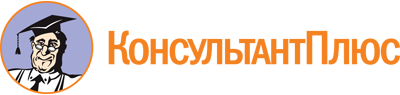 Распоряжение Правительства РБ от 10.06.2022 N 379-р
<О Перечне социально ориентированных некоммерческих организаций, осуществляющих свою деятельность на территории Республики Бурятия, которым в 2022 году предоставляются субсидии из республиканского бюджета на строительство, ремонт и реставрацию зданий и сооружений религиозного назначения и благоустройство территорий религиозных объектов>Документ предоставлен КонсультантПлюс

www.consultant.ru

Дата сохранения: 10.12.2022
 NN п/пНаименование социально ориентированной некоммерческой организацииНаименование работРазмер субсидии в руб.1.Местная религиозная организация буддистов Иволгинский дацан "Хамбын Хурээ" с. Верхняя Иволга Иволгинского района Республики БурятияСтроительство духовно-просветительского центра Иволгинского дацана80000002.Местная древлеправославная религиозная организация приход в честь Святителя Христова Николы с. Тарбагатай Тарбагатайского района Республики Бурятия Русской Древлеправославной Церкви (Древлеправославной Архиепископии Новозыбковской, Московской и всея Руси)Ремонт древлеправославного храма в с. Тарбагатай Тарбагатайского района Республики Бурятия20000003.Местная религиозная организация православный приход храма Богоявления Господня с. Ильинка Прибайкальского района Республики Бурятия Улан-Удэнской и Бурятской епархии Русской Православной Церкви (Московский Патриархат)Капитальный ремонт системы отопления прихода храма Богоявления Господня с. Ильинка Прибайкальского района Республики Бурятия (воскресная школа)10000004.Местная религиозная буддийская организация "Зандинай дуган"Капитальный ремонт тротуаров и Зулын гэр улуса Зандин Мухоршибирского района Республики Бурятия15000005.Религиозная организация - духовная образовательная организация высшего религиозного образования Буддийский университет "Даши Чойнхорлин" имени Дамба Даржа ЗаяеваКапитальный ремонт здания буддийского университета "Даши Чойнхорлин"50000006.Местная религиозная организация православный приход храма в честь иконы Божией Матери "Одигитрия" пгт Джида Джидинского района Республики Бурятия Улан-Удэнской и Бурятской Епархии Русской Православной Церкви (Московский Патриархат)Строительство воскресной школы в с. Петропавловка Джидинского района Республики Бурятия10000007.Местная древлеправославная религиозная организация приход в честь Святителя Христова Николы Чудотворца с. Никольск Мухоршибирского района Республики Бурятия Русской Древлеправославной Церкви (Древлеправославной Архиепископии Новозыбковской, Московской и всея Руси)Благоустройство территории древлеправославного храма в с. Никольск Мухоршибирского района Республики Бурятия15000008.Местная религиозная организация шаманов "Тэнгэри" г. Улан-УдэБлагоустройство комплекса местной религиозной организации шаманов "Тэнгэри" г. Улан-Удэ20000009.Местная древлеправославная религиозная организация приход в честь Святителя Николы с. Куйтун Тарбагатайского района Республики Бурятия Русской Древлеправославной ЦерквиКапитальный ремонт стропильной кровли Древлеправославной церкви в Октябрьском районе г. Улан-Удэ по ул. Ткацкой (часовня)200000010.Местная религиозная организация буддистов Гэгэтуйский дацан "Дамба Брэйбун" Джидинского района Республики БурятияРемонт крыши первого яруса Цогчен дугана Гэгэтуйского дацана Джидинского района Республики Бурятия200000011.Местная религиозная организация буддистов Байкальский дацан "Дамбадаржалин" Кабанского района Республики БурятияБлагоустройство Байкальского дацана "Дамбадаржалин" Кабанского района Республики Бурятия100000012.Централизованная религиозная организация "Улан-Удэнская и Бурятская епархия Русской Православной Церкви (Московский Патриархат)"V-й этап строительства кафедрального собора в парке им. С.Н.Орешкова г. Улан-Удэ2200000013.Местная религиозная организация буддистов Эгитуйский дацан "Дамчой Равжелинг" Еравнинского района Республики БурятияКапитальный ремонт здания дугана "Сахюусан" Эгитуйского дацана Еравнинского района Республики Бурятия1000000ИтогоИтогоИтого50000000